Special requirements e.g. communication: ________________________________________igned copy to be kept in health records, further copy to be given to patient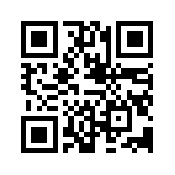 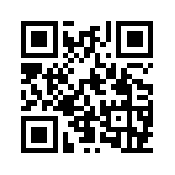 COVID-19: In the majority, COVID-19 causes a mild self-limiting illness, but symptoms may be highly variable amongst individuals, and it is important you understand the specific risk profile to yourself. There is no guarantee of zero risk of COVID-19 transmission.For more information: www.gov.uk/coronavirus     BENEFITS:            To improve vision (most will still need glasses)Other benefits:_____________________________________________________RISKS: Common: up to 1 in 20High eye pressure, inflammation, or discomfort of the eye that may require further clinic visits or temporary treatment with dropsUncommon: up to 2 in 100 Rupture of the membrane or capsule holding the cataract, requiring further follow-up, treatment, or possible further surgeryRetinal problems (problems with the photographic film of the eye), such as retinal swelling or detachmentUnexpected prescription after surgery, needing stronger glasses or contact lenses, or even further corrective surgeryPermanent mild loss of vision that cannot be improved with glassesRare: up to 1 in 1000 Infection or bleeding inside eyeGlaucoma (high pressure inside eye) requiring long term treatmentSwelling of the cornea (clear window of the eye) requiring long term treatment or surgeryPermanent severe loss of vision that cannot be improved with glasses or further surgeryOther e.g. pupil shape change, double vision, droopy eyelidVery rare: up to 1 in 10,000 Inflammation which could affect the vision in both eyesDislocation or clouding of the lens implant requiring further surgery to exchange the lensSpecific Or Material Risks For This Patient: ______________________________________________________________________________________________________________________________________Lens wear and tear: About 10% of people, in their lifetime, may develop clouding of a naturally occurring membrane behind the lens implant, that may need a minor laser procedure in clinic to improve the vision.Interpreter (where appropriate): I have interpreted the information above and the discussions between the patient and the professional to the best of my ability and in a way in which I believe s/he can understand.Signed__________________________________ Date____________________Name (PRINT)____________________________________________________Witness (if the patient is unable to sign but has indicated consent): Signed___________________________________ Date___________________Name (PRINT)  ___________________________________________________   